УКРАЇНАПОЧАЇВСЬКА  МІСЬКА  РАДАВИКОНАВЧИЙ КОМІТЕТР І Ш Е Н Н Явід          грудня   2018 року                                                            № проектПро виділення одноразовоїгрошової допомоги гр. Залізницькому С.Г.              Розглянувши заяву жителя м. Почаїв вул. Франка, 11 гр. Залізницького Степана Григоровича,   який  просить виділити одноразову грошову допомогу на лікування  , взявши до уваги довідку Кременецького центру первинної медико-санітарної допомоги АЗПСМ м. Почаїв № 72 від 10.12.2018 року та депутатський  акт  обстеження  від 10 грудня  2018 року, керуючись Законом України «Про місцеве самоврядування в Україні»,  Положенням про надання одноразової адресної матеріальної допомоги малозабезпеченим верствам населення Почаївської міської об’єднаної територіальної громади, які опинилися в складних життєвих обставинах, затвердженого рішенням виконавчого комітету № 164 від 19 жовтня 2016 року,     виконавчий комітет міської ради                                                     В и р і ш и в:Виділити одноразову грошову допомогу гр. Залізницькому Степану Григоровичу в   розмірі 1000 (одна тисяча)  гривень.Фінансовому відділу міської ради перерахувати гр. Залізницькому Степану Григоровичу одноразову грошову  допомогу.Лівар Н.М.Бондар Г.В..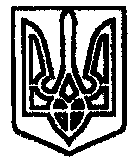 